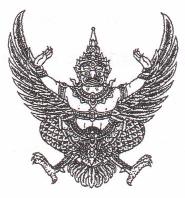 ประกาศองค์การบริหารส่วนตำบลนาสีเรื่อง   มอบอำนาจของนายกองค์การบริหารส่วนตำบล ให้ปลัดองค์การบริหารส่วนตำบลปฏิบัติราชการแทน ตามโครงการปรับปรุงกระบวนการทำงานและลดขั้นตอนการทำงานเพื่อพัฒนาประสิทธิภาพการปฏิบัติงานและการให้บริการ ประจำปีงบประมาณ 2562--------------------------------------------ตามพระราชกฤษฎีกา ว่าด้วยหลักเกณฑ์และวิธีการบริหารกิจการบ้านเมืองที่ดี พ.ศ. 2546 หมวดที่ 5 การลดขั้นตอนการปฏิบัติงาน มาตรา 27 ให้ส่วนราชการจัดให้มีการกระจายอำนาจการตัดสินใจเกี่ยวกับการสั่ง การอนุญาต การอนุมัติ การปฏิบัติราชการ หรือการดาเนินการอื่นใดของผู้ดารงตำแหน่งที่มีหน้าที่รับผิดชอบในการดาเนินการในเรื่องนั้นโดยตรง เพื่อให้เกิดความรวดเร็วและลดขั้นตอนการปฏิบัติราชการ ในการให้บริการประชาชน องค์การบริหารส่วนตำบลนาสี  ได้มีคำสั่งที่  256/2561 เรื่อง การมอบอำนาจให้รองนายกองค์การบริหารส่วนตำบล และปลัดองค์การบริหารส่วนตำบล ตามโครงการปรับปรุงกระบวนการทำงานและลดขั้นตอนการทำงาน เพื่อพัฒนาประสิทธิภาพการปฏิบัติงานและการให้บริการ ประจำปีงบประมาณ 2562  ลงวันที่ 28 ธันวาคม 2561 โดยให้ นางนิยดา  จวงโส  รองปลัดองค์การบริหารส่วนตำบลนาสี  รักษาราชการแทน ปลัดองค์การบริหารส่วนตำบลนาสี เป็นผู้รับมอบอำนาจในการสั่ง การอนุญาต การอนุมัติ การปฏิบัติราชการแทน ตามคำสั่งนี้ จึงประกาศมาให้ทราบโดยทั่วกัน 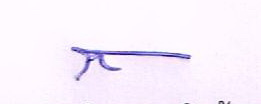 ประกาศ ณ วันที่  28  ธันวาคม พ.ศ. 2561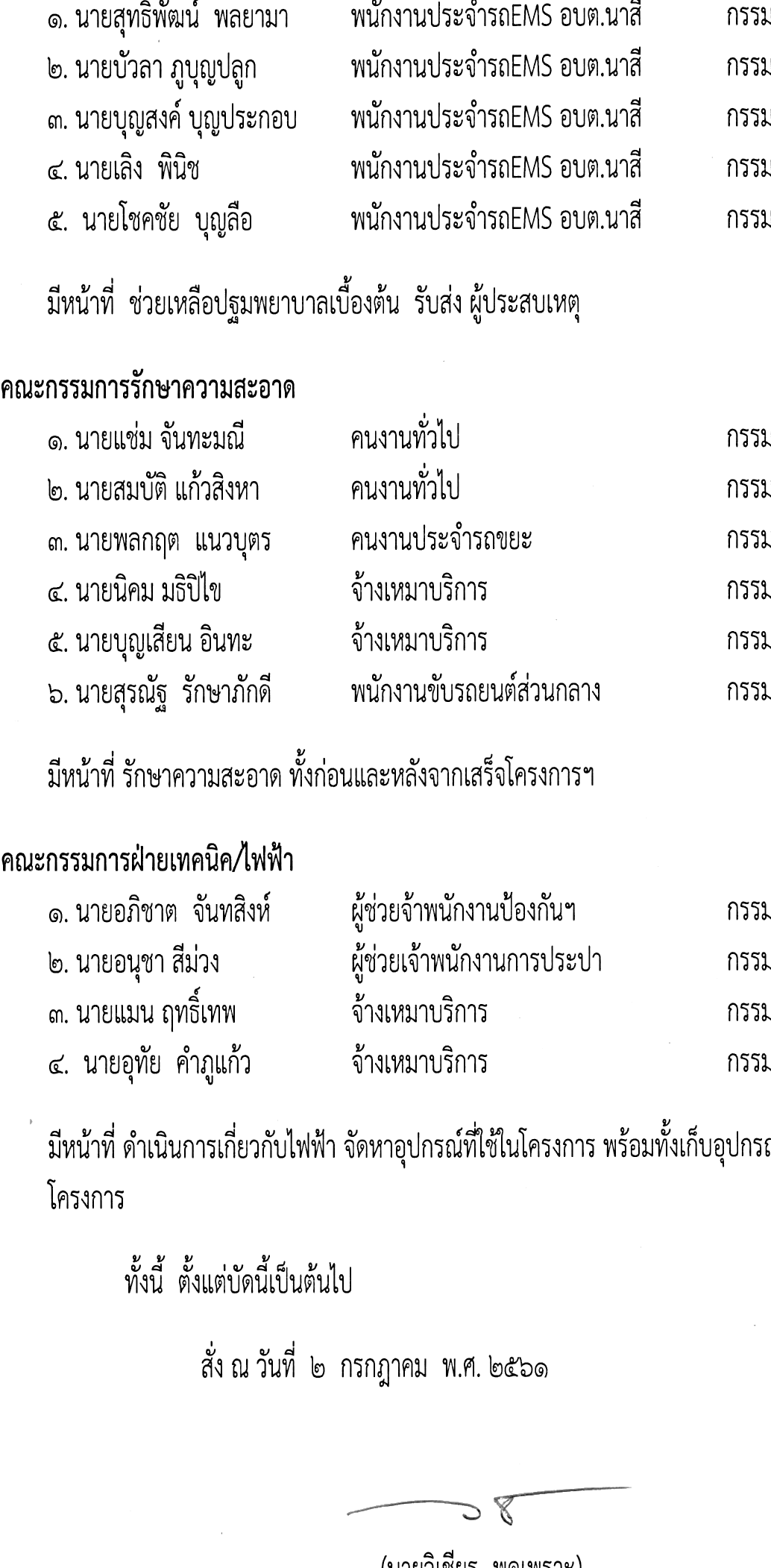  (นายวิเชียร  พูดเพราะ)นายกองค์การบริหารส่วนตำบลนาสีคำสั่งองค์การบริหารส่วนตำบลนาสี  ที่      504/2561เรื่อง มอบอำนาจของนายกองค์การบริหารส่วนตำบล ให้ปลัดองค์การบริหารส่วนตำบลปฏิบัติราชการแทน ตามโครงการปรับปรุงกระบวนการทำงานและลดขั้นตอนการทำงานเพื่อพัฒนาประสิทธิภาพการปฏิบัติงาน และการให้บริการ ประจำปีงบประมาณ 2562--------------------------------------------ตามมาตรา 52 แห่งพระราชกฤษฎีกาว่าด้วยหลักเกณฑ์และวิธีการบริหารจัดการบ้านเมืองที่ดี พ.ศ. 2546 ที่กำหนดให้องค์กรปกครองส่วนท้องถิ่นอานวยความสะดวกและตอบสนองความต้องการของประชาชนเพื่อเป็นการยกระดับมาตรฐานการบริการที่เป็นความต้องการของประชาชน นั้นอาศัยอำนาจตามความในมาตรา 69/1 แห่งพระราชบัญญัติสภาตำบลและองค์การบริหารส่วนตำบล พ.ศ. 2537 และแก้ไขเพิ่มเติมถึง (ฉบับที่ 5) พ.ศ. 2546 จึงมอบอำนาจของนายกองค์การบริหารส่วนตำบลนาสี   ให้       นางนิยดา  จวงโส  รองปลัดองค์การบริหารส่วนตำบลนาสี  รักษาราชการแทน ปลัดองค์การบริหารส่วนตำบลนาสี ปฏิบัติราชการแทน ในการสั่ง การอนุญาต และการอนุมัติ ตามโครงการปรับปรุงกระบวนการทำงานและลดขั้นตอนการทำงาน เพื่อพัฒนาประสิทธิภาพการปฏิบัติงานและการให้บริการ ประจำปีงบประมาณ 2562 รายละเอียดตามบัญชีการมอบอำนาจแนบท้ายคำสั่ง ในการนี้ เมื่อปลัดองค์การบริหารส่วนตำบลบางเตยได้ปฏิบัติราชการแทนที่ได้รับการมอบอำนาจตามคำสั่งนี้ไปแล้ว ให้จัดทำรายงานเสนอนายกองค์การบริหารส่วนตำบลนาสีทราบ ทั้งนี้ ตั้งแต่บัดนี้เป็นต้นไป สั่ง ณ วันที่  28  ธันวาคม พ.ศ. 2561 (นายวิเชียร  พูดเพราะ)นายกองค์การบริหารส่วนตำบลนาสีบัญชีการมอบอำนาจของนายกองค์การบริหารส่วนตำบลให้ปลัดองค์การบริหารส่วนตำบลปฏิบัติราชการแทน แนบท้ายคำสั่งองค์การบริหารส่วนตำบลนาสี  ที่   504/2561 ลงวันที่ 28 ธันวาคม 2561 ที่อำนาจที่มอบให้ปฏิบัติราชการแทนมอบโดยอาศัยอำนาจตามกฎหมายระเบียบ ข้อบังคับลักษณะงานที่มอบอำนาจให้ปฏิบัติราชการแทน1 การควบคุมกิจการที่เป็นอันตรายต่อสุขภาพ (ตามมาตรา 4 , มาตรา 33 , มาตรา 56 และมาตรา 60 แห่งพระราชบัญญัติการสาธารณสุข พ.ศ. 2535) พระราชบัญญัติสภาตำบลและองค์การบริหารส่วนตำบล พ.ศ. 2537 แก้ไขเพิ่มเติมถึง (ฉบับที่ 5) พ.ศ. 2546 อำนาจในการอนุญาต (รายใหม่) ต่อใบอนุญาต และเลิกกิจการที่เป็นอันตรายต่อสุขภาพ (130) ประเภท 2 การให้บริการด้านน้ำอุปโภค และบริโภค พระราชบัญญัติสภาตำบลและองค์การบริหารส่วนตำบล พ.ศ. 2537 แก้ไขเพิ่มเติมถึง (ฉบับที่ 5) พ.ศ. 2546 อำนาจในการสั่ง อนุมัติ ให้การช่วยเหลือ 3 การช่วยเหลือด้านสาธารณภัย พระราชบัญญัติสภาตำบลและองค์การบริหารส่วนตำบล พ.ศ. 2537 แก้ไขเพิ่มเติมถึง (ฉบับที่ 5) พ.ศ. 2546 อำนาจในการสั่ง อนุมัติ ให้การป้องกันและบรรเทาสาธารภัย 4 การจัดเก็บภาษีบำรุงท้องที่ ภาษีโรงเรือนและที่ดิน ภาษีป้าย (ตามพระราชบัญญัติภาษีบำรุงท้องที่ พ.ศ. 2505, พระราชบัญญัติป้าย พ.ศ. 2510 แก้ไขเพิ่มเติม พ.ศ. 2534 พระราชบัญญัติสภาตำบลและองค์การบริหารส่วนตำบล พ.ศ. 2537 แก้ไขเพิ่มเติมถึง (ฉบับที่ 5) พ.ศ. 2546 อำนาจในการอนุญาตจัดเก็บภาษีบำรุงท้องที่ ภาษีโรงเรือนและที่ดิน และภาษีป้าย 5 การลงนามในหนังสือราชการ พระราชบัญญัติสภาตำบลและองค์การบริหารส่วนตำบล พ.ศ. 2537 แก้ไขเพิ่มเติมถึง (ฉบับที่ 5) พ.ศ. 2546 อำนาจในการลงนามในหนังสือราชการที่ติดต่อในเรื่องทั่วไปที่ไม่ใช่เรื่องเกี่ยวกับการบริหารงานบุคคล การเงินการคลัง และนโยบายของผู้บริหารองค์การบริหารส่วนตำบล 